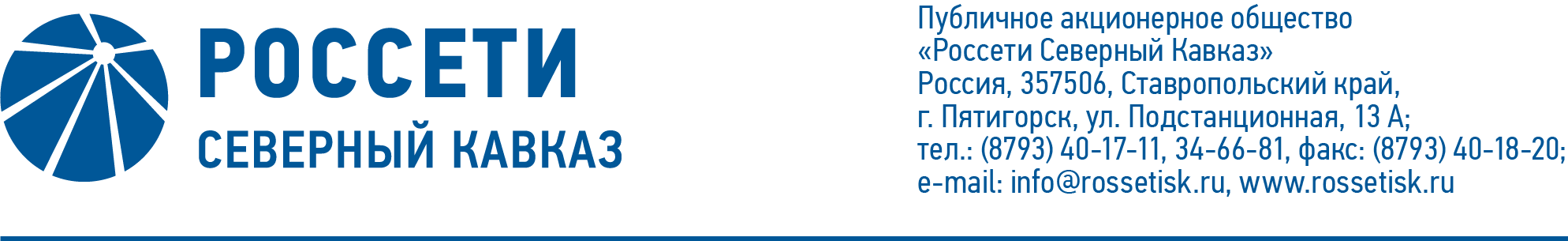 ПРОТОКОЛ № 158заседания Комитета по стратегии Совета директоров
ПАО «Россети Северный Кавказ»Место подведения итогов голосования: Ставропольский край, г. Пятигорск,                    ул. Подстанционная, дом 13а, ПАО «Россети Северный Кавказ».Дата проведения заседания: 17.09.2020.Форма проведения заседания: заочное голосование (опросным путем).Дата составления протокола: 18.09.2020.Всего членов Комитета по стратегии Совета директоров ПАО «Россети Северный Кавказ» - 5 человек.В заочном голосовании приняли участие (получены опросные листы) члены Комитета по стратегии: Капитонов В.А., Павлов А.И., Гончаров Ю.В., Дынькин П.Б.Кворум имеется.ПОВЕСТКА ДНЯ:1. О предварительном рассмотрении бюджета Комитета по стратегии Совета директоров ПАО «Россети Северный Кавказ» на 2 полугодие 2020 года и                                   1 полугодие 2021 года.2. О рекомендациях Совету директоров ПАО «Россети Северный Кавказ» по вопросу «Об утверждении Отчета о выполнении ключевых показателей эффективности (КПЭ) генерального директора ПАО «Россети Северный Кавказ»                  за 4 квартал 2019 года».3. О рекомендациях Совету директоров ПАО «Россети Северный Кавказ» по вопросу «О рассмотрении отчета о ходе реализации инвестиционных проектов                   ПАО «Россети Северный Кавказ» за 2 квартал 2020 года, включенных в перечень приоритетных объектов».4. О рекомендациях Совету директоров ПАО «Россети Северный Кавказ» по вопросу «Об итогах выполнения инвестиционной программы Общества                           за 1 квартал 2020 года».5. О рекомендациях Совету директоров ПАО «Россети Северный Кавказ» по вопросу «О рассмотрении отчета об исполнении сметы расходов Общества                          за 1 квартал 2020 года, включающего отчет о финансово – хозяйственной деятельности за 1 квартал 2020 года».6. О рекомендациях Совету директоров ПАО «Россети Северный Кавказ» по вопросу «О внесении изменений в реестр непрофильных активов ПАО «Россети Северный Кавказ».ИТОГИ ГОЛОСОВАНИЯ И РЕШЕНИЯ, ПРИНЯТЫЕПО ВОПРОСАМ ПОВЕСТКИ ДНЯ:Вопрос №1: О предварительном рассмотрении бюджета Комитета по стратегии Совета директоров ПАО «Россети Северный Кавказ» на 2 полугодие 2020 года и                                   1 полугодие 2021 года.Решение:Рекомендовать Совету директоров ПАО «Россети Северный Кавказ» принять следующее решение:«Утвердить бюджет Комитета по стратегии Совета директоров 
ПАО «Россети Северный Кавказ» на 2 полугодие 2020 года и 1 полугодие                    2021 года согласно приложению к настоящему решению Совета директоров Общества».Голосовали «ЗА»: Капитонов В.А., Павлов А.И., Гончаров Ю.В., Дынькин П.Б.«ПРОТИВ»: нет.«ВОЗДЕРЖАЛСЯ»: нет.Решение принято единогласно.Вопрос №2: О рекомендациях Совету директоров ПАО «Россети Северный Кавказ» по вопросу «Об утверждении Отчета о выполнении ключевых показателей эффективности (КПЭ) генерального директора ПАО «Россети Северный Кавказ»                   за 4 квартал 2019 года».Решение:Рекомендовать Совету директоров ПАО «Россети Северный Кавказ» принять следующее решение:«1.	Утвердить отчет о выполнении ключевых показателей эффективности (КПЭ) Генерального директора ПАО «Россети Северный Кавказ» за 4 квартал 2019 года согласно приложению к настоящему решению Совета директоров Общества.2.	Отметить невыполнение КПЭ «Уровень потерь электроэнергии» и КПЭ «Выполнение графика ввода объектов в эксплуатацию» за 4 квартал 2019 года».Голосовали «ЗА»: Капитонов В.А., Павлов А.И., Гончаров Ю.В., Дынькин П.Б.«ПРОТИВ»: нет.«ВОЗДЕРЖАЛСЯ»: нет.Решение принято единогласно.Вопрос №3: О рекомендациях Совету директоров ПАО «Россети Северный Кавказ» по вопросу «О рассмотрении отчета о ходе реализации инвестиционных проектов                   ПАО «Россети Северный Кавказ» за 2 квартал 2020 года, включенных в перечень приоритетных объектов».Решение:Рекомендовать Совету директоров ПАО «Россети Северный Кавказ» принять следующее решение: «1.	Принять к сведению отчет за 2 квартал 2020 года о ходе реализации инвестиционных проектов Общества, включенных в перечень приоритетных объектов, в соответствии с приложением к настоящему решению Совета директоров Общества.Отметить невыполнение сроков контрольных этапов укрупненных сетевых графиков приоритетных инвестиционных проектов.Единоличному исполнительному органу ПАО «Россети Северный Кавказ»:3.1. принять меры и обеспечить в III квартале 2020 года устранение допущенных отставаний от контрольных этапов укрупненных сетевых графиков приоритетных инвестиционных проектов.3.2. взять на особый контроль исполнение приоритетных инвестиционных проектов, запланированных к вводу в текущем году и обеспечить их приемку в эксплуатацию в установленные сроки».Голосовали «ЗА»: Капитонов В.А., Павлов А.И., Гончаров Ю.В., Дынькин П.Б.«ПРОТИВ»: нет.«ВОЗДЕРЖАЛСЯ»: нет.Решение принято единогласно.Вопрос №4: О рекомендациях Совету директоров ПАО «Россети Северный Кавказ» по вопросу «Об итогах выполнения инвестиционной программы Общества                           за 1 квартал 2020 года».Решение:Рекомендовать Совету директоров ПАО «Россети Северный Кавказ» принять следующее решение:«Принять к сведению отчет об исполнении инвестиционной программы Общества за 1 квартал 2020 года согласно приложению к настоящему решению Совета директоров Общества».Голосовали «ЗА»: Капитонов В.А., Павлов А.И., Гончаров Ю.В., Дынькин П.Б.«ПРОТИВ»: нет.«ВОЗДЕРЖАЛСЯ»: нет.Решение принято единогласно.Вопрос №5: О рекомендациях Совету директоров ПАО «Россети Северный Кавказ» по вопросу «О рассмотрении отчета об исполнении сметы расходов Общества                          за 1 квартал 2020 года, включающего отчет о финансово – хозяйственной деятельности за 1 квартал 2020 года».Решение:Рекомендовать Совету директоров ПАО «Россети Северный Кавказ» принять следующее решение:«1. Принять к сведению отчет об исполнении сметы расходов Общества за              1 квартал 2020 года, включающий отчет о финансово-хозяйственной деятельности за 1 квартал 2020 года, в соответствии с приложением к настоящему решению Совета директоров Общества.2. Отметить отклонения основных параметров сметы затрат на производство и реализацию продукции (услуг) за 1 квартал 2020 года и результаты финансово-хозяйственной деятельности Общества по итогам 1 квартала 2020 года в соответствии с приложением к настоящему решению Совета директоров Общества».Голосовали «ЗА»: Капитонов В.А., Павлов А.И., Гончаров Ю.В., Дынькин П.Б.«ПРОТИВ»: нет.«ВОЗДЕРЖАЛСЯ»: нет.Решение принято единогласно.Вопрос №6: О рекомендациях Совету директоров ПАО «Россети Северный Кавказ» по вопросу «О внесении изменений в реестр непрофильных активов ПАО «Россети Северный Кавказ».Решение:Рекомендовать Совету директоров ПАО «Россети Северный Кавказ» утвердить актуализированный реестр непрофильных активов ПАО «Россети Северный Кавказ» согласно приложению к настоящему решению Комитета по стратегии.Голосовали «ЗА»: Капитонов В.А., Павлов А.И., Гончаров Ю.В., Дынькин П.Б.«ПРОТИВ»: нет.«ВОЗДЕРЖАЛСЯ»: нет.Решение принято единогласно.*-хранится в электронном виде.Председатель Комитета 								В.А. КапитоновСекретарь Комитета 								 Н.В. ТолмачеваПриложение:1. Актуализированный реестр непрофильных активов                          ПАО «Россети Северный Кавказ».2. Опросные листы членов Комитета по стратегии, принявших участие в голосовании*.